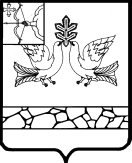 АДМИНИСТРАЦИЯ МУНИЦИПАЛЬНОГО ОБРАЗОВАНИЯСОВЕТСКИЙ МУНИЦИПАЛЬНЫЙ РАЙОНКИРОВСКОЙ ОБЛАСТИПОСТАНОВЛЕНИЕ25.12.2023                                                                                                           № 1050г. СоветскО создании единой комиссии по проведению конкурсов и аукционов на право заключения договоров аренды, договоров безвозмездного пользования, договоров доверительного управления имуществом, иных договоров, предусматривающих переход прав в отношении муниципального имуществаВ соответствии со статьёй 17.1 Федерального закона от 26.07.2006 № 135-ФЗ «О защите конкуренции», Положением об управлении и распоряжении имуществом муниципального образования Советский муниципальный район Кировской области, утверждённым решением Советской районной Думы Кировской области от 25.03.2016 № 18, администрация Советского района ПОСТАНОВЛЯЕТ:Создать единую комиссию по проведению конкурсов и аукционов на  право заключения договоров аренды, договоров безвозмездного пользования, договоров доверительного управления имуществом, иных договоров, предусматривающих переход прав в отношении муниципального имущества муниципального образования Советский муниципальный район Кировской области и утвердить её состав согласно положению № 1.Утвердить Положение о единой комиссии по проведению конкурсов и аукционов на  право заключения договоров аренды, договоров безвозмездного пользования, договоров доверительного управления имуществом, иных договоров, предусматривающих переход прав в отношении муниципального имущества муниципального образования Советский муниципальный район Кировской области согласно приложению № 2.Признать утратившими силу:постановление  администрации Советского района от  07.05.2010 № 394 «О создании комиссии по проведению конкурсов и аукционов на право заключения договоров аренды, договоров безвозмездного пользования, договоров доверительного управления имуществом»;постановление администрации Советского района от 21.10.2019 № 781 «О внесении изменений в постановление администрации Советского района от 07.05.2010 № 394»;постановление администрации Советского района от 19.11.2018 № 850 «О внесении изменений в постановление администрации Советского района от 07.05.2010 № 394»;постановление администрации Советского района от 19.11.2018 № 849 «О внесении изменений в постановление администрации Советского района от 07.05.2010 № 394».Настоящее постановление вступает в силу со дня его официального опубликования. Глава Советского района         М.И. БарановаСОСТАВединой комиссии по проведению конкурсов и аукционов на право заключения договоров аренды, договоров безвозмездного пользования, договоров доверительного управления имуществом, иных договоров, предусматривающих переход прав в отношении муниципального имущества муниципального образования Советский муниципальный район Кировской области_______________________ПОЛОЖЕНИЕо единой комиссии по проведению конкурсов и аукционов на  право заключения договоров аренды, договоров безвозмездного пользования, договоров доверительного управления имуществом, иных договоров, предусматривающих переход прав в отношении муниципального имущества муниципального образования Советский муниципальный район Кировской областиОбщие положенияНастоящее Положение о единой комиссии на право заключения договоров аренды, договоров безвозмездного пользования, договоров доверительного управления имуществом, иных договоров, предусматривающих переход прав в отношении муниципального имущества муниципального образования Советский муниципальный район Кировской области (далее – Положение) разработано в соответствии с Приказом  Федеральной антимонопольной службы  России от 21.03.2023 № 147/23 «О порядке проведения конкурсов или аукционов на право заключения договоров аренды, договоров безвозмездного пользования, договоров доверительного управления имуществом, иных договоров, предусматривающих переход прав в отношении государственного или муниципального имущества, и перечне видов имущества, в отношении которого заключение указанных договоров может осуществляться путем проведения торгов в форме конкурса» и определяет понятие, цели создания, функции и порядок деятельности комиссии по проведению конкурсов и аукционов на право заключения договоров аренды, договоров безвозмездного пользования, договоров доверительного управления имуществом, иных договоров, предусматривающих переход прав в отношении муниципального имущества, находящегося в муниципальной  собственности муниципального образования Советский муниципальный район Кировской области                           (далее – Единая комиссия).В своей деятельности Единая комиссия руководствуется  Гражданским кодексом Российской Федерации,  Федеральным законом от 26.07.2006 № 135-ФЗ «О защите конкуренции»,  Порядком проведения конкурсов или аукционов на право заключения договоров аренды, договоров безвозмездного пользования, договоров доверительного управления имуществом,     иных   договоров,   предусматривающих   переход   прав        в  2отношении  государственного или муниципального имущества, и перечнем видов имущества, в отношении которого заключение указанных договоров может осуществляться путем проведения торгов в форме конкурса, утверждённым приказом Федеральной антимонопольной службы от 21.03.2023 № 147/23, иными нормативными правовыми актами Российской Федерации и Кировской области, правовыми актами органов местного самоуправления Советского района, а также настоящим Положением.Единая комиссия создается в целях обеспечения проведения конкурсов и аукционов  для осуществления функций, предусмотренных пунктом 3.1 и 3.2 настоящего Положения. В задачи Единой комиссии входит:обеспечение объективности и беспристрастности при рассмотрении заявок на участие в конкурсе или аукционе;соблюдение принципов публичности, прозрачности, конкурентности, равных условий и недопущение дискриминации при заключении договоров аренды, договоров безвозмездного пользования, договоров доверительного управления имуществом, иных договоров, предусматривающих переход прав в отношении муниципального имущества;устранение возможностей злоупотребления и коррупции при заключении договоров аренды, договоров безвозмездного пользования, договоров доверительного управления имуществом, иных договоров, предусматривающих переход прав в отношении муниципального имущества путем проведения конкурса или аукциона.Организация работы Единой комиссии Единая комиссия является коллегиальным органом, персональный состав Единой комиссии утверждается постановлением администрации Советского района. Число членов Единой комиссии должно составлять не менее пяти человек.Руководство работой Единой комиссии осуществляет председатель Единой комиссии, а в его отсутствие – заместитель председателя Единой комиссии.В составе Единой комиссии утверждается должность секретаря комиссии. При отсутствии секретаря Единой комиссии его функции выполняет любой член комиссии, уполномоченный на выполнение таких функций председателем.Замена члена Единой комиссии допускается только по решению организатора конкурса или аукциона.Основные функции КомиссииПри проведении конкурсов на право заключения договоров аренды, договоров безвозмездного пользования, договоров доверительного управления3имуществом, иных договоров, предусматривающих переход прав в отношении имущества муниципального образования Советский муниципальный район Кировской области (далее – конкурсы),  Единая комиссия осуществляет следующие функции:определение участников конкурса; рассмотрение, оценка и сопоставление заявок на участие в конкурсе;определение победителя конкурса;оформление:протокола рассмотрения заявок на участие в конкурсе;протокола о признании конкурса несостоявшимся;протокола оценки и сопоставления заявок на участие в конкурсе;протокола об уклонении от заключения договора по итогам конкурса;протокола об отстранении заявителя или участника конкурса от участия в конкурсе.При проведении аукционов на право заключения договоров аренды, договоров безвозмездного пользования, договоров доверительного управления имуществом, иных договоров, предусматривающих переход прав в отношении имущества муниципального образования Советский муниципальный район Кировской области (далее — аукционы), Единая комиссия осуществляет следующие функции:рассмотрение заявок на участие в аукционе и отбор участников аукциона;Оформление: протокола рассмотрения заявок на участие в аукционе;протокола о признании аукциона несостоявшимся;протокола подведения итогов аукциона;протокола об уклонении от заключения договора по итогам аукциона;протокола об отстранении заявителя или участника аукциона от участия в аукционе.3.3. Права и обязанности членов Единой комиссии3.3.1. Члены Единой комиссии обязаны:действовать в рамках своей компетенции;руководствоваться в своей деятельности требованиями законодательства Российской Федерации и настоящего Положения;обеспечить конфиденциальность сведений, ставших им известными в ходе проведения конкурса или аукциона, кроме случаев, прямо предусмотренных законодательством Российской Федерации;лично присутствовать на заседаниях Единой комиссии.3.3.2. Члены Единой комиссии вправе:знакомиться со всеми представленными на рассмотрение документами и сведениями, составляющими заявку на участие в конкурсе, аукционе;выступать по вопросам повестки дня на заседаниях Единой комиссии;проверять правильность оформления протоколов, перечисленных в настоящем разделе, в том числе правильность отражения в протоколах своего мнения;письменно излагать свое особое мнение, которое приобщается к протоколам.4Члены Единой комиссии:3.4.1. присутствуют на заседаниях Единой комиссии и принимают решения по вопросам, отнесенным к компетенции Единой комиссии настоящим Положением и законодательством Российской Федерации;3.4.2. осуществляют функции, предусмотренные п. 3.1 и 3.2 настоящего Положения;3.4.3. Подписывают протоколы, предусмотренные настоящим разделом.3.5.  Председатель Единой комиссии:3.5.1. осуществляет общее руководство работой Единой комиссии, обеспечивает выполнение членами Единой комиссии настоящего Положения;3.5.2. открывает и ведет заседания Единой комиссии;3.5.3. определяет порядок рассмотрения обсуждаемых вопросов;3.5.4.объявляет победителя конкурса, аукциона или объявляет о признании конкурса, аукциона несостоявшимися.3.6. Секретарь Единой комиссии:3.6.1. осуществляет подготовку заседаний Единой комиссии, включая оформление и рассылку необходимых документов, информирование членов Единой комиссии по всем вопросам, относящимся к их функциям, в том числе извещает членов Единой комиссии о времени и месте проведения заседаний не менее чем за 3 рабочих дня до их начала и обеспечивает членов Единой комиссии необходимыми материалами;3.6.2. по итогам проведения заседаний Единой комиссии оформляет Протоколы;3.6.3. обеспечивает хранение документации, связанной с деятельностью Единой комиссии.Регламент работы Единой комиссии4.1. Формой деятельности Единой комиссии является заседание. Единая комиссия правомочна осуществлять функции, предусмотренные пунктами 3.1 и 3.2 настоящего Положения, если на заседании присутствует не менее пятидесяти процентов общего числа ее членов.4.2. Члены Единой комиссии должны быть уведомлены о месте, дате и времени проведения заседания Единой комиссии. Члены Единой комиссии лично участвуют в заседаниях и подписывают протоколы заседаний Единой комиссии.4.3. Решения Единой комиссии принимаются открытым голосованием простым большинством голосов членов Единой комиссии, присутствующих на заседании. Каждый член Единой комиссии имеет один голос.Ответственность членов Единой комиссии5.1. Любые действия (бездействия) Единой комиссии и ее членов могут быть обжалованы в порядке, установленном законодательством Российской Федерации, если такие действия (бездействия) нарушают права и законные интересы заявителей и участника(ов) конкурсов или аукционов.55.2. Члены Единой комиссии не вправе распространять сведения, составляющие государственную, служебную или коммерческую тайну, ставшие известными им в ходе проведения конкурсов или аукционов на право заключения договоров аренды, договоров безвозмездного пользования, договоров доверительного управления имуществом, иных договоров, предусматривающих переход прав в отношении имущества муниципального образования Советский муниципальный район Кировской области. 5.3. Члены Единой комиссии, виновные в нарушении действующего законодательства Российской Федерации по проведении конкурсов или аукционов на право заключения договоров аренды, договоров безвозмездного пользования, договоров доверительного управления имуществом, иных договоров, предусматривающих переход прав в отношении муниципального имущества и настоящего Положения несут дисциплинарную, гражданско-правовую, административную, уголовную ответственность в соответствии с действующим законодательством._______________ШАРИПОВ Рамиль Марсельевич- первый заместитель главы администрации района, председатель комиссииАНЦЫГИНАМарина Сергеевна- начальник управления земельно-имущественных отношений администрации Советского района, заместитель комиссииКУЗЬМИНЫХАнастасия Андреевна- главный специалист по имущественным отношениям управления земельно-имущественных отношений администрации Советского района,  секретарь комиссииЧлены комиссии:ГАЛКИНАЕлена Аркадьевна- консультант по вопросам формирования и исполнения бюджета отдела планирования доходов и расходов финансового управления администрации Советского района МАНСУРОВАЕлена Николаевна- заведующая отделом экономического развития и торговли администрации Советского районаПОДУЗОВАндрей Аркадьевич - член общественного Совета по улучшению инвестиционного климата и развитию предпринимательства в Советском районе (по согласованию) ПОРУБОВАТатьяна Алексеевна- депутат Советской районной Думы (по согласованию)ШИШКИНАТатьяна Витальевна- главный специалист, юрист управления земельно-имущественных отношений администрации Советского района